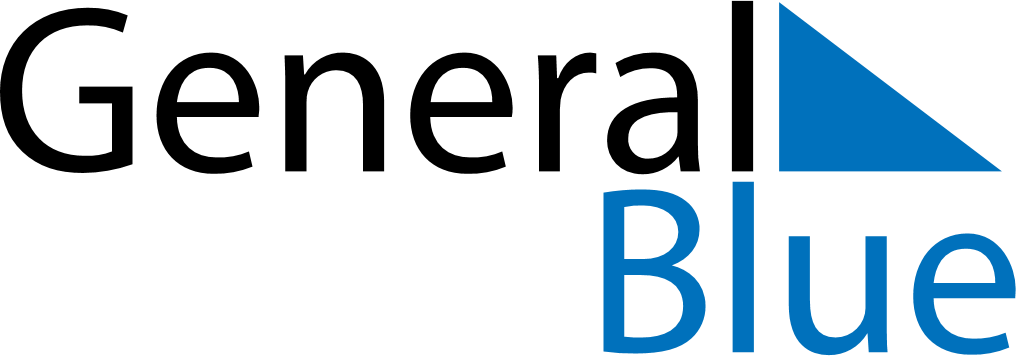 Quarter 2 of 2024NorwayQuarter 2 of 2024NorwayQuarter 2 of 2024NorwayQuarter 2 of 2024NorwayQuarter 2 of 2024NorwayApril 2024April 2024April 2024April 2024April 2024April 2024April 2024MONTUEWEDTHUFRISATSUN123456789101112131415161718192021222324252627282930May 2024May 2024May 2024May 2024May 2024May 2024May 2024MONTUEWEDTHUFRISATSUN12345678910111213141516171819202122232425262728293031June 2024June 2024June 2024June 2024June 2024June 2024June 2024MONTUEWEDTHUFRISATSUN123456789101112131415161718192021222324252627282930Apr 1: Easter MondayMay 1: Labour DayMay 8: Liberation DayMay 9: Ascension DayMay 17: Constitution DayMay 19: PentecostMay 20: Whit MondayJun 23: Midsummar Eve